                                                 от  «10» ноября  2023 г. N 108ПостановлениеОб утверждении перечня автомобильных дорог, находящихся на территории  Себеусадского сельского поселения На основании  ст. 14 Федерального закона от 6 октября 2003 года № 131-ФЗ «Об общих принципах организации местного самоуправления в Российской Федерации», ст. 13 Федерального закона от 8 ноября 2007 года № 257-ФЗ «Об автомобильных дорогах и о дорожной деятельности в Российской Федерации и о внесении изменений в отдельные законодательные акты Российской Федерации», Постановления Правительства Республики Марий Эл от 2 ноября 2006 года № 224 «Об утверждении перечня автомобильных дорог Республики Марий Эл», Приказа Минтранса РФ от 07 февраля 2007 г. № 16 «Об утверждении Правил присвоения автомобильным дорогам идентификационных номеров», Устава  Себеусадского сельского поселенияПОСТАНОВЛЯЮ:        1. Утвердить прилагаемый перечень автомобильных дорог общего пользования местного значения находящихся на территории Себеусадского сельского поселения;         2. Признать утратившим силу постановление администрации муниципального образования «Себеусадское сельское поселение» №67 от 12.11.2019 года «Об утверждении перечня автомобильных дорог, находящихся на территории МО «Себеусадское сельское поселение»;        3. Постановление вступает в силу со дня его обнародования и  размещения на официальном сайте Себеусадской сельской администрации http://mari-el.gov.ru/morki/sebeusad/.        4. Контроль за исполнением настоящего постановления оставляю за собой.Глава Себеусадскойсельской администрации:                                     В.И.Михайлов                                          РОССИЙ ФЕДЕРАЦИЙМАРИЙ ЭЛ РЕСПУБЛИКМОРКО МУНИЦИПАЛЬНЫЙРАЙОНВОЛАКСОЛА ЯЛЫСЕ АДМИНИСТРАЦИЙ425146, Марий Эл  Республик, Морко район, Волаксола ял, Колхозный урем, 4Телефон/факс  8 (83635) 9-35-87.Е-mail:adm_seb@mail.ru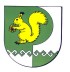 РОССИЙСКАЯ ФЕДЕРАЦИЯСЕБЕУСАДСКАЯ СЕЛЬСКАЯ  АДМИНИСТРАЦИЯ МОРКИНСКОГО МУНИЦИПАЛЬНОГО РАЙОНАРЕСПУБЛИКИ МАРИЙ ЭЛ425146, Республика Марий Эл, Моркинский район, д. Себеусад, ул. Колхозная, 4Телефон/факс  8 (83635) 9-35-87.Е-mail: admseb23@mail.ru